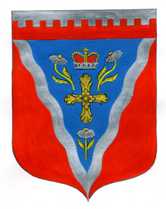 Администрациямуниципального образования Ромашкинское сельское поселениемуниципального образования Приозерский муниципальный район Ленинградской областиП О С Т А Н О В Л Е Н И Еот 30 июля 2018г.                                                                                                              № 164                                                                                                             В целях обеспечения исполнения полномочий по приобретению жилья в муниципальный жилой фонд на территории муниципального образования Ромашкинское сельское поселение муниципального образования Приозерский муниципальный район Ленинградской области, в соответствии с Порядком определения средней рыночной стоимости одного квадратного метра общей площади жилья, приобретаемого в муниципальный жилищный фонд по муниципальному образованию Ромашкинское сельское поселение, утвержденного Постановлением администрации муниципального образования Ромашкинское сельское поселение Приозерский муниципальный район Ленинградской области № 170 от 28 июня 2016 года, руководствуясь Уставом муниципального образования Ромашкинское сельское поселение муниципального образования Приозерский муниципальный район Ленинградской области, администрация МО Ромашкинское сельское поселение ПОСТАНОВЛЯЕТ:1. Установить среднюю рыночную стоимость одного квадратного метра общей площади жилья на 3 квартал 2018 года по муниципальному образованию Ромашкинское сельское поселение муниципального образования Приозерский муниципальный район Ленинградской области в размере 42 847 (сорок две тысячи восемьсот сорок семь)  рублей, согласно Приложения №1.2. Довести до сведения населения, проживающего на территории муниципального образования Ромашкинское сельское поселение муниципального образования Приозерский муниципальный район Ленинградской области, настоящее постановление путём его опубликования в средствах массовой информации.3. Настоящее постановление вступает в силу с даты его официального опубликования.4. Контроль за исполнением настоящего постановления оставляю за собой.Глава  администрации		                            	                                  С.В.Танков               Исп. Момот Е.А., тел. 88137999515Дело – 3; Отдел по жилищной политике администрации МО Приозерский муниципальный район Ленинградской области – 1. Приложение 1                                                                            к постановлению администрации МО Ромашкинское сельское поселениеМО Приозерский муниципальный район Ленинградской областиот 30.07.2018года № 164РАСЧЕТсредней рыночной стоимости 1 кв. метра общей площади жилья на 3 квартал 2018 года по муниципальному образованию Ромашкинское сельское поселениемуниципального образования Приозерский муниципальный район Ленинградской области                                                                      1 этап. Ст.дог. – 42 006руб.                                                                                                                           (приобретение жилья в рамках реализации федеральных и региональных целевых программ - 42 006 руб. (Салтыков Н.А. - 1 394 599,2 руб. - 33,2 кв.м. ;Андреева Н.Е. - 1 394 599,2 руб. - 33,2кв.м. ; Могильная А.В. - 1 772 653,2 руб. -42,2 кв.м.; Буренина Т.Ю. – 2 331 333 руб. – 55,5 кв.м.; Камышов А.А. - 1 394 599,2 руб. - 33,2 кв.м.; Крышова Т.Н. 2 331 333 руб. – 55,5 кв.м.) п. Ларионово, Ларионовское с/пСт. кред.- 38 000 руб.кв./мв  II квартале 2018 года на территории МО Ромашкинское сельское поселение сделок у АО «ЛенОблАИЖК»  не было38 000 руб.кв./м – ООО Александр Недвижимость Ст. строй =  45 000, 00 руб./кв.м. (по данным ООО «ВикингСтройИнвест) Ст. стат.= (52 179 + 51 000) :2 = 51 590  руб./ кв.м.  - (письмо  начальника ОГС в г.Приозерске   Ларичевой Л.М.   от 09.07.2018 года).Ст.Стат.    52 179 руб./кв.м.  (первичный рынок по Ленинградской области ),Ст.Стат.   51 000  руб./кв.м.   (вторичный рынок по Ленинградской области )2 этап.             Ср.кв.м.=Ст. дог. х 0,92  + Ст.кредит.х0,92 + Ст. стат  + Ст. строй                                                 NСр.кв.м.= 42 006 х 0,92 + 38 000 х 0,92 + 51 590 + 45 000 =  42 549 руб./кв.м                                             4                3 этап.СТ. кв.м = Ср. кв.м. х К_ дефлК дефл – дефлятор на очередной квартал, определяемый на основании ежеквартальных индексов – дефляторов Минэкономразвития РоссииК дефл. = 1, 007СТ. кв.м. = 42 549 x 1,007= 42 847 руб./кв.м.СТ. кв.м.= 42 847 руб./кв.м. «Об установлении средней рыночной стоимости одного квадратного метра общей площади жилья на третий квартал 2018 года по муниципальному образованию Ромашкинское сельское поселение муниципального образования Приозерский муниципальный район Ленинградской области» Наименование     муниципального образования Правовой акт об установлении  средней рыночной  стоимости 1 кв.м. на 3 квартал2018 года         ( №, дата)Расчётные показателиРасчётные показателиРасчётные показателиРасчётные показателиРасчётные показателиРасчётные показателиНаименование     муниципального образования Правовой акт об установлении  средней рыночной  стоимости 1 кв.м. на 3 квартал2018 года         ( №, дата)СТ кв.м.Ср     кв.м.Ст      догСт   кредитСт   стройСт   статРомашкинское сельское поселениеПостановление администрации  от 30.07.2018г. № 16442 847    42 54942 00638 0004500051 590 